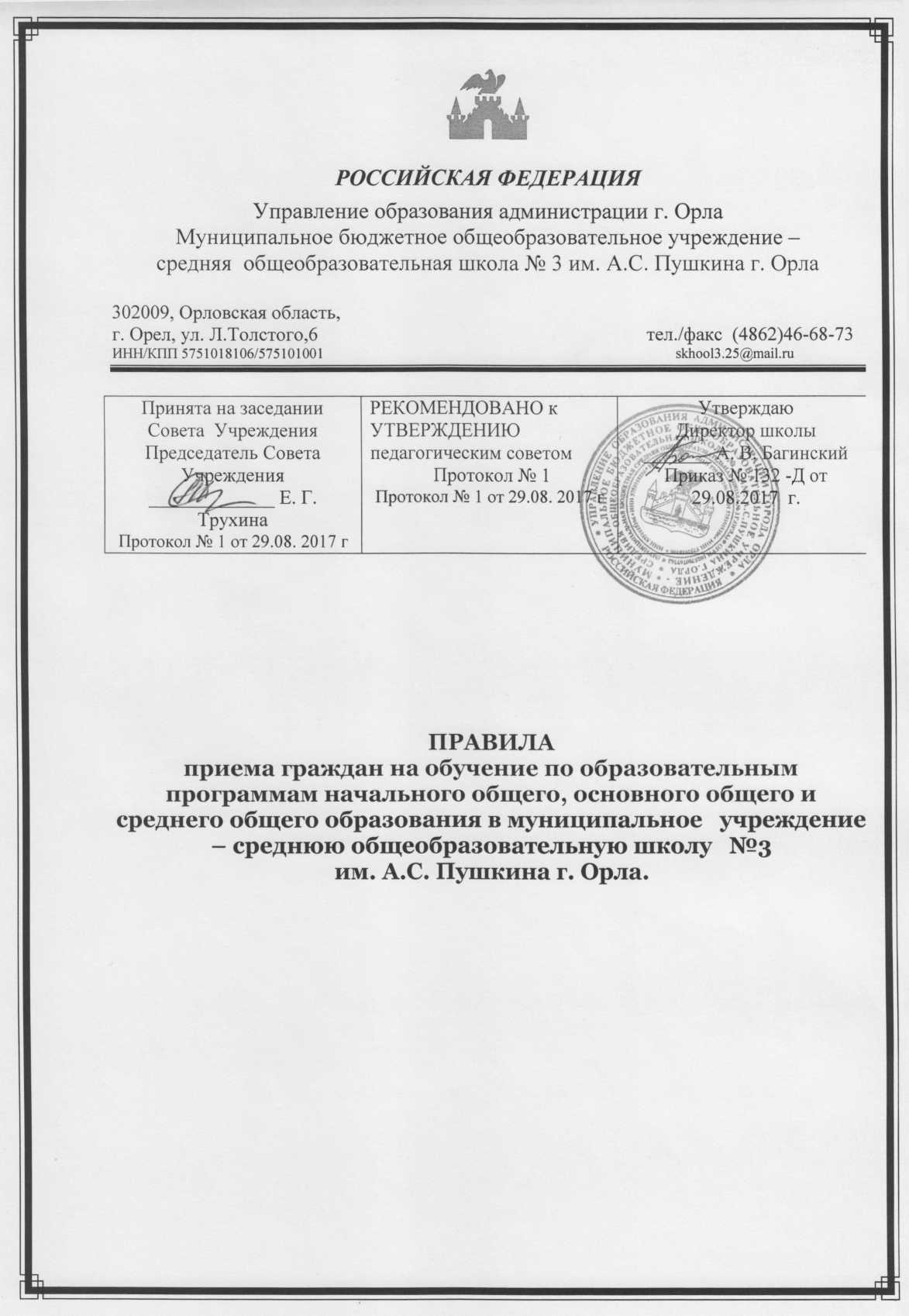 ПРАВИЛАприема граждан на обучение по образовательным программам начального общего, основного общего и среднего общего образования в муниципальное   учреждение – среднюю общеобразовательную школу   №3  им. А.С. Пушкина г. Орла.Общие положенияПравила  приема граждан на обучение по образовательным программам начального общего, основного общего и среднего общего образования в Муниципальное бюджетное общеобразовательное учреждение – среднюю общеобразовательную школу № 3 им. А.С. Пушкина  г. Орла (далее – Правила) разработаны  с целью упорядочения и приведения в строгое соответствие с действующим законодательством порядка приема граждан (далее – граждане, дети) в Муниципальное бюджетное общеобразовательное учреждение - среднюю общеобразовательную школу № 3 им. А.С. Пушкина  г. Орла (далее - Учреждение) для обучения по основным образовательным программам начального общего, основного общего и среднего общего образования (далее - общеобразовательные программы).Настоящие Правила  разработаны в соответствии с:Конституцией Российской Федерации;Законом Российской Федерации от 29 декабря 2012 года «Об образовании в Российской Федерации»;Законом Орловской области «Об образовании в Орловской области» № 23/580-ОС от 30 августа 2013 года;приказом Министерства образования и науки Российской Федерации от 22 января 2014 г. N 32 «Об утверждении Порядка приема граждан на обучение по образовательным программам начального общего, основного общего и среднего общего образования»;Постановлением Правительства Орловской области от 06 декабря 2013 года № 415 «Об утверждении порядка организации индивидуального отбора учащихся при приеме либо переводе в государственные общеобразовательные организации Орловской области и муниципальные общеобразовательные организации для получения основного общего и среднего общего образования с углубленным изучением отдельных учебных предметов или профильного обучения»;Уставом Учреждения;другими нормативными правовыми актами в сфере образования.1.3. Правила приема граждан в Учреждение определяются Учреждением самостоятельно в соответствии с законодательством Российской Федерации.1.4.Настоящие Правила обеспечивают прием в Учреждение граждан, имеющих право на получение общего образования соответствующего уровня и проживающих на закрепленной за Учреждением территории (далее - закрепленная территория).1.5. Учреждение размещает на своем официальном сайте в сети «Интернет» Постановление администрации города Орла «О закреплении муниципальных бюджетных образовательных организаций за территориями города Орла», издаваемое не позднее 1 февраля текущего года (далее - распорядительный акт о закрепленной территории).1.6.В приеме в Учреждение может быть отказано только по причине отсутствия в нем свободных мест. В случае отсутствия мест в Учреждении родители (законные представители) ребенка для решения вопроса о его устройстве в другую общеобразовательную организацию обращаются непосредственно в управление образования администрации города Орла.1.7.Учреждение знакомит поступающего и (или) его родителей (законных представителей) со своим Уставом, с лицензией на осуществление образовательной деятельности, со свидетельством о государственной аккредитации, с образовательными программами и другими документами, регламентирующими организацию и осуществление образовательной деятельности, права и обязанности обучающихся.1.8.Факт ознакомления родителей (законных представителей) ребенка с лицензией на осуществление образовательной деятельности, свидетельством о государственной аккредитации Учреждения, уставом Учреждения фиксируется в заявлении о приеме и заверяется личной подписью родителей (законных  представителей) ребенка.Подписью родителей (законных представителей) ребенка фиксируется также согласие на обработку их персональных данных и персональных данных ребенка в порядке, установленном законодательством Российской Федерации.Общие требования к приёму граждан в УчреждениеВ Учреждение для обучения по основным общеобразовательным программам начального общего, основного общего и среднего общего образования принимаются граждане, которые проживают на территории, закреплённой за Учреждением Постановлением администрации города Орла (далее - закрепленная территория), и имеющие право на получение общего образования (далее - закрепленные лица).Для закрепленных лиц, не достигших четырнадцати лет или находящихся под опекой, местом жительства признается место жительства их законных представителей - родителей, усыновителей или опекунов (пункт 2 статьи 20 Гражданского кодекса Российской Федерации (Собрание законодательства Российской Федерации, 1994, N 32, ст. 3301).При раздельном проживании родителей место жительства закрепленных лиц устанавливается соглашением родителей, при отсутствии соглашения спор между родителями разрешается судом (пункт 3 статьи 65 Семейного кодекса Российской Федерации (Собрание законодательства Российской Федерации, 1996, N 1, ст. 16; 2011, N 19, ст. 2715).Регистрация по месту жительства закрепленных лиц, не достигших четырнадцати лет и проживающих вместе с родителями (усыновителями, опекунами), осуществляется с выдачей свидетельства о регистрации по месту жительства (пункт 28 Правил регистрации и снятия граждан Российской Федерации с регистрационного учета по месту пребывания и по месту жительства в пределах Российской Федерации (Собрание законодательства Российской Федерации, 1995, N 30, ст. 2939; 1996, N 18, ст. 2144; 1997, N 8, ст. 952; 2000, N 13, ст. 1370; 2002, N 34, ст. 3294; 2004, N 52, ст. 5493; 2008, N 14, ст. 1412; 2010, N 37, ст. 4701; N 46, ст. 6024; 2011, N 44, ст. 6282).В приеме в Учреждение может быть отказано только по причине отсутствия в нем свободных мест. В случае отсутствия мест в Учреждении родители (законные представители) ребенка для решения вопроса о его устройстве в другую общеобразовательную организацию обращаются непосредственно в управление образования администрации города Орла.Прием граждан в Учреждение осуществляется по личному заявлению родителя (законного представителя) ребенка при предъявлении оригинала документа, удостоверяющего личность родителя (законного представителя), либо оригинала документа, удостоверяющего личность иностранного гражданина и лица без гражданства в Российской Федерации в соответствии со статьей 10 Федерального закона от 25 июля . N 115-ФЗ «О правовом положении иностранных граждан в Российской Федерации» (Собрание законодательства Российской Федерации, 2002, N 30, ст. 3032).Учреждение может осуществлять прием указанного заявления в форме электронного документа с использованием информационно-телекоммуникационных сетей общего пользования.В заявлении родителями (законными представителями) ребенка указываются следующие сведения:фамилия, имя, отчество (последнее - при наличии) ребенка;дата и место рождения ребенка;фамилия, имя, отчество (последнее - при наличии) родителей (законных представителей) ребенка;адрес места жительства ребенка, его родителей (законных представителей);контактные телефоны родителей (законных представителей) ребенка.Примерная форма заявления размещается Учреждением на информационном стенде и (или) на официальном сайте в сети «Интернет».Иностранные граждане пользуются в Российской Федерации правом на получение образования наравне с гражданами Российской Федерации. Прием иностранных граждан и лиц без гражданства, в том числе соотечественников за рубежом, в Учреждение для обучения по общеобразовательным программам осуществляется в соответствии с международными договорами Российской Федерации, Федеральным законом от 29 декабря . N 273-ФЗ «Об образовании в Российской Федерации» и настоящими Правилами.Родители (законные представители) ребенка, являющегося иностранным гражданином или лицом без гражданства, при приеме в Учреждение дополнительно предъявляют заверенные в установленном порядке копии документа, подтверждающего родство заявителя (или законность представления прав обучающегося), и документа, подтверждающего право заявителя на пребывание в Российской Федерации. Все документы представляются на русском языке или вместе с заверенным в установленном порядке переводом на русский язык.Родители (законные представители) детей имеют право по своему усмотрению представлять другие документы, в том числе медицинское заключение о состоянии здоровья ребенка.Документы, представленные родителями (законными представителями) детей, регистрируются в Журнале приема заявлений. После регистрации заявления родителям (законным представителям) детей выдается расписка в получении документов, содержащая информацию о регистрационном номере заявления о приеме ребенка в Учреждение, о перечне представленных документов. Расписка заверяется подписью должностного лица Учреждения, ответственного за прием документов, и печатью Учреждения.Зачисление в Учреждение оформляется приказом директора Учреждения в течение 7 рабочих дней после приема документов.При приёме в Учреждение не допускаются ограничения по половому признаку, расовой и национальной принадлежности, языку, происхождению, религиозным убеждениям, принадлежности к общественным организациям (объединениям), состоянию здоровья, социальному положению.Родители (законные представители) обучающихся имеют право выбирать общеобразовательное учреждение, форму получения образования, однако не могут настаивать на реализации каких-либо образовательных программ, услуг, форм получения образования, не включенных в Устав Учреждения.Приём граждан в  1 –й класс УчрежденияУчреждение размещает на официальном сайте в сети «Интернет» распорядительный акт администрации города Орла о закреплении Учреждения за конкретной территорией города Орла, издаваемый не позднее 1 февраля текущего года (далее - распорядительный акт о закрепленной территории).Учреждение с целью проведения организованного приема граждан в первый класс размещает на информационном стенде, на официальном сайте в сети «Интернет», в средствах массовой информации (в том числе электронных) информацию о:количестве мест в первых классах не позднее 10 календарных дней с момента издания распорядительного акта о закрепленной территории;наличии свободных мест для приема детей, не проживающих на закрепленной территории, не позднее 1 июля.Прием граждан в первый класс Учреждения осуществляется по личному заявлению родителя (законного представителя) ребенка при предъявлении оригинала документа, удостоверяющего личность родителя (законного представителя), либо оригинала документа, удостоверяющего личность иностранного гражданина и лица без гражданства в Российской Федерации в соответствии со статьей 10 Федерального закона от 25 июля . N 115-ФЗ «О правовом положении иностранных граждан в Российской Федерации» (Собрание законодательства Российской Федерации, 2002, N 30, ст. 3032).Учреждение может осуществлять прием указанного заявления в форме электронного документа с использованием информационно-телекоммуникационных сетей общего пользования.В заявлении родителями (законными представителями) ребенка указываются следующие сведения:фамилия, имя, отчество (последнее - при наличии) ребенка;дата и место рождения ребенка;фамилия, имя, отчество (последнее - при наличии) родителей (законных представителей) ребенка;адрес места жительства ребенка, его родителей (законных представителей);контактные телефоны родителей (законных представителей) ребенка.Примерная форма заявления размещается Учреждением на информационном стенде и (или) на официальном сайте в сети «Интернет» (Приложение 1).Для приема в Учреждение родители (законные представители) детей, проживающих на закрепленной территории, для зачисления ребенка в первый класс дополнительно предъявляют:оригинал свидетельства о рождении ребенка или документ, подтверждающий родство заявителя, свидетельство о регистрации ребенка по месту жительства или по месту пребывания на закрепленной территории или документ, содержащий сведения о регистрации ребенка по месту жительства или по месту пребывания на закрепленной территории.Родители (законные представители) детей, не проживающих на закрепленной территории, дополнительно предъявляют свидетельство о рождении ребенка.Родители (законные представители) детей, являющихся иностранными гражданами или лицами без гражданства, дополнительно предъявляют документ, подтверждающий родство заявителя (или законность представления прав ребенка), и документ, подтверждающий право заявителя на пребывание в Российской Федерации.Иностранные граждане и лица без гражданства все документы представляют на русском языке или вместе с заверенным в установленном порядке переводом на русский язык.Копии предъявляемых при приеме документов хранятся в Учреждении на время обучения ребенка.Требование предоставления других документов в качестве основания для приема детей в Учреждение не допускается.Родители (законные представители) детей имеют право по своему усмотрению представлять другие документы.Документы, представленные родителями (законными представителями) детей, регистрируются в журнале приема заявлений. После регистрации заявления родителям (законным представителям) детей выдается расписка в получении документов, содержащая информацию о регистрационном номере заявления о приеме ребенка в Учреждение, о перечне представленных документов. Расписка заверяется подписью должностного лица Учреждения, ответственного за прием документов, и печатью Учреждения.Прием заявлений в первый класс Учреждения для граждан, проживающих на закрепленной территории, начинается не позднее 1 февраля и завершается не позднее 30 июня текущего года.Зачисление в Учреждение оформляется приказом по Учреждению в течение 7 рабочих дней после приема документов.Для детей, не проживающих на закрепленной территории, прием заявлений в первый класс начинается с 1 июля текущего года до момента заполнения свободных мест, но не позднее 5 сентября текущего года.Учреждение, закончив прием в первый класс всех детей, проживающих на закрепленной территории, может осуществлять прием детей, не проживающих на закрепленной территории, ранее 1 июля.Для удобства родителей (законных представителей) детей Учреждение устанавливает график приема документов в зависимости от адреса регистрации по месту жительства (пребывания).При приеме на свободные места детей, не проживающих на закрепленной территории, преимущественным правом обладают дети граждан, имеющих право на первоочередное предоставление места в Учреждении в соответствии с законодательством Российской Федерации и нормативными правовыми актами Орловской области:дети военнослужащих в соответствии с пунктом 6 статьи 19 Федерального закона от 27.05.1998 № 76-ФЗ «О статусе военнослужащих»;дети сотрудников (сотрудника) полиции, дети сотрудников (сотрудника) органов внутренних дел, детей гражданина Российской Федерации, в случаях предусмотренных пунктом 6 статьи 46, статьей 56 Федерального закона от 07.02.2011 № 3-ФЗ «О полиции»;дети сотрудника полиции, погибшего (умершего) вследствие увечья или иного повреждения здоровья, полученных в связи с выполнением служебных обязанностей, по месту жительства (Федеральный закон от 07.02.2011 № 3-ФЗ «О полиции»);дети сотрудника полиции, умершего вследствие заболевания, полученного в период прохождения службы в полиции, по месту жительства (Федеральный закон от 07.02.2011 № 3-ФЗ «О полиции»);дети гражданина Российской Федерации, уволенного со службы в полиции вследствие увечья или иного повреждения здоровья, полученных в связи с выполнением служебных обязанностей и исключивших возможность дальнейшего прохождения службы в полиции, по месту жительства (Федеральный закон от 07.02.2011 № 3-ФЗ «О полиции»);дети гражданина Российской Федерации, умершего в течение одного года после увольнения со службы в полиции вследствие увечья или иного повреждения здоровья, полученных в связи с выполнением служебных обязанностей, либо вследствие заболевания, полученного в период прохождения службы в полиции, исключивших возможность дальнейшего прохождения службы в полиции, по месту жительства (Федеральный закон от 07.02.2011 № 3-ФЗ «О полиции»);дети, находящиеся (находившиеся) на иждивении сотрудника полиции, гражданина Российской Федерации, по месту жительства (Федеральный закон от 07.02.2011 № 3-ФЗ «О полиции»);дети сотрудника, имеющего специальные звания и проходящего службу й учреждениях и органах уголовно-исполнительной системы, федеральной противопожарной службе Государственной противопожарной службы, органах по контролю за оборотом наркотических средств и психотропных веществ и таможенных органах Российской Федерации, по месту жительства (Федеральный закон от 30.12.2012 № 283-ФЗ «О социальных гарантиях сотрудникам некоторых федеральных органов исполнительной власти и внесении изменений в отдельные законодательные акты Российской Федерации»);дети сотрудника, имевшего специальные звания и проходившего службу в учреждениях и органах уголовно-исполнительной системы, федеральной противопожарной службе Государственной противопожарной службы, органах по контролю за оборотом наркотических средств и психотропных веществ и таможенных органах Российской Федерации, погибшего (умершего) вследствие увечья или иного повреждения здоровья, полученных в связи с выполнением служебных обязанностей, по месту жительства (Федеральный закон от 30.12.2012 № 283-ФЗ «О социальных гарантиях сотрудникам некоторых федеральных органов исполнительной власти и внесении изменений в отдельные законодательные акты Российской Федерации»);дети сотрудника, имевшего специальные звания и проходившего службу в учреждениях и органах уголовно-исполнительной системы, федеральной противопожарной службе Государственной противопожарной службы, органах по контролю за оборотом наркотических средств и психотропных веществ и таможенных органах Российской Федерации, умершего вследствие заболевания, полученного в период прохождения службы в учреждениях и органах, по месту жительства (Федеральный закон от 30.12.2012 № 283-ФЗ «О социальных гарантиях сотрудникам некоторых федеральных органов исполнительной власти и внесении изменений в отдельные законодательные акты Российской Федерации»);дети гражданина Российской Федерации, имевшего специальные звания и проходившего службу в учреждениях и органах уголовно-исполнительной системы, федеральной противопожарной службе Государственной противопожарной службы, органах по контролю за оборотом наркотических средств и психотропных веществ и таможенных органах Российской Федерации, уволенного со службы в учреждениях и органах вследствие увечья или иного повреждения здоровья, полученных в связи с выполнением служебных обязанностей и исключивших возможность дальнейшего прохождения службы в учреждениях и органах, по месту жительства (Федеральный закон от 30.12.2012 № 283-ФЗ «О социальных гарантиях сотрудникам некоторых федеральных органов исполнительной власти и внесении изменений в отдельные законодательные акты Российской Федерации»);дети гражданина Российской Федерации, имевшего специальные звания и проходившего службу в учреждениях и органах уголовно-исполнительной системы, федеральной противопожарной службе Государственной противопожарной службы, органах по контролю за оборотом наркотических средств и психотропных веществ и таможенных органах Российской Федерации, умершего в течение одного года после увольнения со службы в учреждениях и органах вследствие увечья или иного повреждения здоровья, полученных в связи с выполнением служебных обязанностей, либо вследствие заболевания, полученного в период прохождения службы в учреждениях и органах, исключивших возможность дальнейшего прохождения службы в учреждениях и органах, по месту жительства (Федеральный закон от 30.12.2012 № 283-ФЗ «О социальных гарантиях сотрудникам некоторых федеральных органов исполнительной власти и внесении изменений в отдельные законодательные акты Российской Федерации».Дети с ограниченными возможностями здоровья принимаются на обучение по адаптированной основной общеобразовательной программе только с согласия их родителей (законных представителей) и на основании рекомендаций психолого-медико-педагогической комиссии.Распорядительные акты Учреждения о приеме детей на обучение размещаются на информационном стенде Учреждения в день их издания.На каждого ребенка, зачисленного в Учреждение, заводится личное дело, в котором хранятся все сданные документы.В 1-й класс принимаются дети, достигшие к 01 сентября текущего года возраста 6 лет 6 месяцев, но не позднее достижения ими возраста 8 лет, независимо от уровня их подготовки, при отсутствии противопоказаний по состоянию здоровья.Дети, не достигшие возраста 6 лет 6 месяцев по состоянию на начало учебного года принимаются в Учреждение при наличии ходатайства Учреждения перед управлением образования администрации города Орла, подтверждающего наличие необходимых условий и соблюдение санитарных норм и правил, регламентирующих организацию обучения детей с шестилетнего возраста, и отсутствии противопоказаний по состоянию здоровья. Учредитель Учреждения вправе разрешить прием детей в Учреждение для обучения в более раннем или более позднем возрасте. Прием в первый класс Учреждения осуществляется без вступительных испытаний (процедур отбора).Приём граждан в 10-й класс УчрежденияВ 10-й класс Учреждения принимаются обучающиеся, освоившие образовательную программу основного общего образования.Прием в 10-й класс проводится в заявительном порядке (Приложение 2).Прием заявлений в 10-й класс начинается после получения выпускниками аттестата об основном общем образовании. Прием обучающихся в 10-е классы осуществляется с учетом требований общедоступности получения среднего общего образования для всех граждан, имеющих право на получение образования соответствующего уровня, проживающих на территории города Орла. При приеме в Учреждение для получения среднего общего образования представляется аттестат об основном общем образовании установленного образца.Прием в 10-й класс в классы и группы профильного обучения  регламентируется локальным нормативным актом учреждения – Порядком организации индивидуального отбора учащихся при приеме или переводе в Муниципальное бюджетное общеобразовательное учреждение – среднюю общеобразовательную школу № 3 им. А.С. Пушкина г. Орла для получения основного общего и среднего общего образования.Приём граждан в порядке перевода из других образовательных организаций в течение учебного годаДля зачисления граждан в 1-11-е классы в течение учебного года в порядке перевода из других общеобразовательных организаций родители (законные представители) обязаны представить:заявления о приеме в Учреждение на имя директора Учреждения;личное дело обучающегося, заверенное печатью образовательной организации, из которой учащийся выбыл;документы, содержащие информацию об успеваемости обучающегося в текущем учебном году (выписка из классного журнала с текущими отметками и результатами промежуточной аттестации), заверенные печатью образовательной организации, из которой учащийся выбыл, и подписью ее руководителя или уполномоченного им лица).При приеме в Учреждение на ступень среднего общего образования родители (законные представители) обучающегося дополнительно представляют аттестат об основном общем образовании установленного образца.Требование предоставления других документов в качестве основания для приема детей в Учреждение в связи с переводом из другой образовательной организации не допускается.Указанные в п.п. 5.1.1. – 5.1.3. и п. 5.2. документы представляются совершеннолетним обучающимся или родителями (законными представителями) несовершеннолетнего обучающегося в Учреждение с предъявлением оригинала документа, удостоверяющего личность совершеннолетнего обучающегося или родителя (законного представителя) несовершеннолетнего обучающегося.Порядок рассмотрения спорных вопросовСпорные вопросы по приёму граждан в Учреждение регулируются управлением образования администрации г. Орла по письменным обращениям родителей (законных представителей).Порядок принятия и срок действия ПравилДанные Правила утверждаются приказом директора Учреждения после его рассмотрения и принятия на педагогическом совете УчрежденияНастоящие Правила принимаются на неопределенный срок и вступают в действие с момента их утверждения.Данные Правила могут быть изменены или дополнены в соответствии с вновь изданными нормативными актами муниципального, регионального, федерального уровней только решением педагогического совета.Изменения и дополнения к Правилам принимаются в составе новой редакции Правил. После принятия новой редакции Правил предыдущая редакция утрачивает силу.заявление.Прошу зачислить моего ребенка (сына, дочь) _____________________________________________________________________________(фамилия, имя, отчество ребенка)_____________________________________________________________________________(дата и место рождения ребенка)_____________________________________________________________________________(адрес мета жительства ребенка)в ________________________ класс Вашего Учреждения.С Уставом Муниципального бюджетного общеобразовательного учреждения – средней общеобразовательной школы № 3  им. А.С. Пушкина г. Орла, лицензией на осуществление образовательной деятельности, свидетельством о государственной аккредитации Учреждения, положением об обработке и защите персональных данных обучающихся и родителей (законных представителей), основными образовательными программами, реализуемыми в Учреждении, режимом работы Учреждения и другими документами, регламентирующими организацию образовательного процесса, ознакомлен(а) __________________________________                                                                                                                                                     (дата, подпись родителя (законного представителя)На обработку персональных данных согласен(а)_____________________________                                                                                                                                                       (дата, подпись родителя (законного представителя) __________________ «____» _________________ 20__ года                                                        (подпись)Расписка в получении документовУважаемые родители, Ваше заявление о приеме ребенка в наше образовательное учреждение в первый класс зарегистрировано «____» __________ 20____ г., регистрационный номер _________ .Перечень предоставленных документов:___________________________________________________________;___________________________________________________________;___________________________________________________________;___________________________________________________________ М.П.Документы получил _________________   ________________________ (ФИО)                                                       (подпись)«____» _____________ 20__ годаПриложение 2.Примерная форма заявления на прием в десятый классЗаявлениеПрошу принять меня в десятый класс Окончил(а) _______ классов в __________________________________________________________________________________________________________________ (название учреждения)С Уставом Муниципального бюджетного общеобразовательного учреждения – средней общеобразовательной школы № 3  им. А.С. Пушкина г. Орла, лицензией на осуществление образовательной деятельности, свидетельством о государственной аккредитации Учреждения, положением об обработке и защите персональных данных обучающихся и родителей (законных представителей), основными образовательными программами, реализуемыми в Учреждении, режимом работы Учреждения и другими документами, регламентирующими организацию образовательного процесса, ознакомлен(а) __________________________________                                                                                                                                                     (дата, подпись )На обработку персональных данных согласен(а)_____________________________                                                                                                                                                       (дата, подпись )__________________ «____» _________________ 20__ года                                                        (подпись)«____» _____________ 20__ годаРасписка в получении документовВаше заявление о зачислении в 10-й класс нашего образовательного учреждения зарегистрировано «____» __________ 20____ г., регистрационный номер _________ .Перечень предоставленных документов:_____________________________________________________________;_____________________________________________________________;_____________________________________________________________;_____________________________________________________________ М.П.Документы получил _________________   ________________________ (ФИО)                                                       (подпись)«____» _____________ 20_____ года                                                                    Приложение 1                                                                    Приложение 1                                                                    Приложение 1Примерная форма заявления на прием в первый классПримерная форма заявления на прием в первый классЗачислитьв _________ классДиректор школы                            А.В. Багинский «_____»_______ 20___ г.Директорумуниципальной бюджетной средней общеобразовательной школы № 3 г. ОрлаБагинскому Александру ВасильевичуРодителя (законного представителя):Фамилия____________________________Имя_______________________________Отчество____________________________Место регистрации:Город:______________________________Улица______________________________Дом________корп._______ кв.__________Телефон____________________________Зачислитьв _________ классДиректор школы А.В. Багинский«_____»_______ 20___ г.Директорумуниципальной бюджетнойсредней общеобразовательной школы № 3 г. ОрлаБагинскому Александру ВасильевичуФамилия__________________________Имя______________________________Отчество__________________________